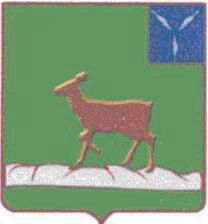 ИВАНТЕЕВСКОЕ РАЙОННОЕ СОБРАНИЕИВАНТЕЕВСКОГО МУНИЦИПАЛЬНОГО РАЙОНАСАРАТОВСКОЙ ОБЛАСТИПятое заседание 	        проект	РЕШЕНИЕ №от 29 января 2024 годас. ИвантеевкаОтчет о работе Контрольно-счетного органа Ивантеевского муниципального района Саратовской области за 2023 год В соответствии с частью 2 статьи 19 Федерального закона от 7 февраля 2011 года №6-ФЗ «Об общих принципах организации  и деятельности контрольно-счетных органов субъектов Российской Федерации и муниципальных образований», статьей 32 Устава Ивантеевского муниципального района Саратовской области, Ивантеевское районное Собрание РЕШИЛО:1. Принять к сведению отчет о работе  Контрольно-счетного органа Ивантеевского муниципального района Саратовской области за 2023 год согласно Приложению №1.2. Настоящее решение разместить на официальном сайте администрации Ивантеевского муниципального района в сети «Интернет».Председатель Ивантеевскогорайонного Собрания                                                            А.М. НелинПриложение №1к решению районного Собрания от   29.01.2024 г. №  «Отчет о работе Контрольно-счетного органа Ивантеевского муниципального района Саратовской области за 2023 год» ОТЧЕТо работе Контрольно-счетного органаИвантеевского муниципального района Саратовской области за 2023 год1. Основные итоги деятельностиНастоящий отчет о деятельности в 2023 году Контрольно-счетного органа Ивантеевского муниципального района Саратовской области (далее Контрольно-счётный орган) подготовлен на основании «Положения о Контрольно-счетном органе Ивантеевского муниципального района Саратовской области», утвержденного решением районного Собрания Ивантеевского муниципального района от 22.12.2022 №55, с учетом требований Федерального закона от 07.02.2011 № 6-ФЗ «Об общих принципах организации и деятельности контрольно-счетных органов субъектов Российской Федерации, федеральных территорий и муниципальных образований». В отчете представлены основные итоги деятельности Контрольно-счетного органа по реализации задач, возложенных на контрольно-счетные органы.В 2021 году был внесен ряд существенных изменений в Федеральный закон от 7 февраля 2011 г. № 6-ФЗ «Об общих принципах организации и деятельности контрольно-счетных органов субъектов Российской Федерации, федеральных территорий и муниципальных образований». В соответствии с новой редакцией контрольно-счетные органы муниципального района наделены правами юридического лица. Кроме изменения статуса контрольно-счетных органов, были внесены иные многочисленные изменения, в том числе введены новые и расширены существующие полномочия контрольно-счетных органов муниципальных образований, усовершенствован порядок внесения и исполнения представлений и предписаний контрольно-счетных органов, расширены права должностных лиц муниципальных контрольно-счетных органов при проведении контроля, усилены квалификационные требования к лицам, претендующим на замещение должности председателя контрольно-счетного органа.Приведение в соответствие с Федеральным законом деятельности Контрольно-счетных органов принято решения о создании Контрольно-счетного органа Ивантеевского муниципального района Саратовской области с правами юридического лица с 1 января 2023 года.Деятельность Контрольно-счетного органа в 2023 году осуществлялась в соответствии с планом, утвержденным председателем Контрольно-счетного органа. Основу плана работы составили контрольные и экспертно-аналитические мероприятия.Во исполнение собственных полномочий Контрольно-счетным органом проведено 6 контрольных мероприятий и 6 экспертно-аналитических мероприятий, 45 экспертиз проектов муниципальных правовых актов Ивантеевского муниципального района.В целях реализации установленного Федеральным законом от 07.02.2011 №6-ФЗ «Об общих принципах организации и деятельности контрольно-счетных органов субъектов Российской Федерации, федеральных территорий и муниципальных образований» принципа гласности деятельности контрольно-счетных органов, информация о результатах проверок, отчеты об экспертно-аналитической работе публиковались на официальном сайте Администрации Ивантеевского муниципального района, что делает открытыми и доступными результаты работы Контрольно-счетного органа для широкой общественности.Информация о результатах проведенных контрольных мероприятий и  экспертные заключения по отчетам об исполнении бюджета Ивантеевского муниципального района направлялись в районное Собрание Ивантеевского муниципального района и главе  Ивантеевского муниципального района.Совершенствование знаний, умений и навыков сотрудников Контрольно-счетного органа и  повышение их квалификации является залогом качества и эффективности внешнего финансового контроля. В феврале 2023 председатель Контрольно-счетного органа Ивантеевского муниципального района приняла участие в совещании контрольно-счетных органов Саратовской области. В 2023 году председатель Контрольно-счетного органа принимал участие в обучающих онлайн-семинарах, проводимых Счетной палатой Саратовской области и Союзом МКСО (Союз муниципальных контрольно-счетных органов).2. Контрольная деятельностьВ соответствии со ст. 264.4 БК РФ, в период с марта по апрель 2023 года проводилась внешняя проверка годовой бюджетной отчётности 4-х главных администраторов бюджетных средств.В целом годовая бюджетная отчетность главных администраторов за 2022 год признана достоверной. При проверке отчётности главных администраторов бюджетных средств установлены отдельные недостатки по заполнению форм годовой бюджетной отчетности, которые в целом не повлияли на выражение мнения о достоверности бюджетной отчетности.В соответствии с требованиями бюджетного законодательства заключение на годовой отчет об исполнении бюджета Ивантеевского муниципального района за 2022 год было сформировано с учетом результатов внешней проверки годовой бюджетной отчетности главных распорядителей бюджетных средств.В рамках контрольной деятельности было проведено 2 проверки: - проверка финансово-хозяйственной деятельности МУ «Централизованная бухгалтерия отдела культуры и кино» Ивантеевского муниципального района Саратовской области за 2022 год;- проверка финансово-хозяйственной деятельности МУП «Редакция газеты «Ивантеевский вестник» Ивантеевского района Саратовской области за 9 месяцев 2023 года.Контрольными мероприятиями охвачено 2 объекта.Общий объем проверенных в 2023 году бюджетных средств составил 13035,5 тыс. рублей. Выявлено 8 нарушений, общая сумма выявленных нарушений и недостатков составила 645,5 тыс. рублей.По результатам проведенных контрольных мероприятий Контрольно-счетным органом за 2023 год объектам проверок для устранения выявленных нарушений были направлены 2 представления и 2 информационных письма в органы местного самоуправления. На дату подготовки настоящего отчета, установленные нарушения устранены, либо приняты меры к недопущению в дальнейшем путем приведения документов в соответствие с требованиями действующего законодательства. 3. Экспертно - аналитические мероприятияЭкспертно-аналитические мероприятия Контрольно-счетного органа были направлены на проведение заключений  на годовой отчет об исполнении бюджета Ивантеевского муниципального района за 2022 год, на проект бюджета на 2024 год и плановый период 2025 и 2026 год, а также мониторинга ежеквартальной отчетности об исполнении бюджета Ивантеевского муниципального района за 2023 год.Всего в 2023 году проведено 6 экспертно-аналитических мероприятий, из них:1 заключение на отчет об исполнении бюджета за 2022 год;1 заключение на проект бюджета на 2024 год и плановый период 2025 и 2026 год;3 мониторинга исполнения бюджета в 2023 году (поквартально);1- Аудит в сфере закупок товаров, работ и услуг в МУ «Централизованная бухгалтерия отдела культуры и кино» Ивантеевского муниципального района Саратовской области в  2022 году.Экспертно-аналитические мероприятия Контрольно-счетного органа были направлены на проведение финансово-экономических экспертиз проектов муниципальных правовых актов, затрагивающих вопросы формирования и исполнения местного бюджета, а также  проведение экспертиз муниципальных программ.Проведено 45 экспертиз проектов муниципальных правовых актов Ивантеевского муниципального района (23 –  по проектам муниципальных программ, 11– по проектам решений о бюджете, 11 – по правовым актам в части расходных обязательств).4. Аудит в сфере закупокДля реализации полномочий в сфере аудита закупок Контрольно-счетный орган Ивантеевского муниципального района  осуществляет экспертно-аналитическую, информационную и иную деятельность посредством проверки, анализа и оценки информации о законности, целесообразности, об обоснованности, о своевременности, об эффективности и результативности расходов на закупки по планируемым к заключению, заключенным и исполненным контрактам, на основании ч.3 ст.98 Федерального закона от 05.04.2013 г. №44-ФЗ «О контрактной системе в сфере закупок товаров, работ, услуг, для обеспечения государственных и муниципальных нужд». Контрольно-счетный орган Ивантеевского муниципального района  в 2023 году провел 1 мероприятие по аудиту в сфере закупок в МУ «Централизованная бухгалтерия отдела культуры и кино» Ивантеевского муниципального района Саратовской области» за 2022 год.	За проверяемый период заказчиком осуществлено 8 закупок на сумму  220 тыс. рублей. 	Так как все контракты заключены с единственным поставщиком, экономия при осуществлении закупок - отсутствует. Заключение контракта с единственным поставщиком оценивается как низкий показатель эффективности экономии бюджетных средств в процессе осуществления закупок (определения поставщиков, исполнителей, подрядчиков).По результатам проверки рекомендовано следующее:-  При формировании плана–графика закупок соблюдать порядок формирования идентификационного кода закупки, утвержденный приказом Министерства финансов РФ от 10.04.2019 №55н.-  В целях эффективности использования бюджетных средств закупки товаров, работ, услуг для обеспечения муниципальных нужд планировать и осуществлять  конкурентными способами. 5.Задачи на 2024 годДеятельность Контрольно-счетного органа в 2024 году будет  осуществляться в соответствии с планом, утвержденным председателем Контрольно-счетного органа. Основу плана работы составили контрольные и экспертно-аналитические мероприятия.В рамках реализации своих полномочий основными приоритетами деятельности Контрольно-счетного органа Ивантеевского муниципального района Саратовской области в 2024 году будет контроль за целевым и эффективным использованием средств местного бюджета.Неизменно важным в работе контрольно-счетного органа  в 2024 году остается контроль за устранением выявленных в ходе контрольных мероприятий нарушений и недостатков, анализ полноты и результативности реагирования по результатам рассмотрения замечаний и предложений контрольно-счетного органа.Председатель Ивантеевскогорайонного Собрания                                                            		А.М. НелинПриложение №1к отчету о работе Контрольно-счетного органаИвантеевского муниципального района Саратовской области за 2023 годОсновные показатели деятельности Контрольно-счетного органаИвантеевского муниципального района Саратовской областиза 2023 годНаименование показателяЗначение показателя2023 г.Контрольные мероприятияКонтрольные мероприятияКоличество проведенных проверок, всегошт.6Количество проверенных объектовшт.6Выявленные нарушения, всеготыс. руб.645,5в том числеНецелевое использование бюджетных средствтыс. руб.0Принятие, исполнение денежных обязательств сверх утвержденных лимитовтыс. руб.0Осуществление расходов с нарушением иных требований законодательстватыс. руб.0Осуществление муниципальных закупок с нарушением установленного порядкатыс. руб.0Неэффективное и неэкономное использование бюджетных средствтыс. руб.0,1Нарушение порядка использования  муниципального имуществатыс. руб.0Прочие нарушениятыс. руб.645,4Устранено финансовых нарушенийтыс. руб.0Восстановлено средств в бюджеты всех уровнейтыс. руб.0Экспертно-аналитические мероприятияЭкспертно-аналитические мероприятияЭкспертно-аналитические мероприятияКоличество экспертных заключений, подготовленных Контрольно-счетным органомшт.6Реализация результатов контрольных и экспертно-аналитических мероприятийРеализация результатов контрольных и экспертно-аналитических мероприятийРеализация результатов контрольных и экспертно-аналитических мероприятийУстранено финансовых нарушенийтыс. руб.0в том числе возмещено денежными средствамитыс. руб.0Принятые меры по результатам контрольных и экспертно-аналитических мероприятийПринятые меры по результатам контрольных и экспертно-аналитических мероприятийПринятые меры по результатам контрольных и экспертно-аналитических мероприятийВыписано предписанийшт.0Выписано представленийшт.2Привлечено к дисциплинарной ответственности должностных лицчел.0Взаимодействие с правоохранительными органами Взаимодействие с правоохранительными органами Взаимодействие с правоохранительными органами Направлено материалов в правоохранительные органы шт.0Возбуждено уголовных делшт.0